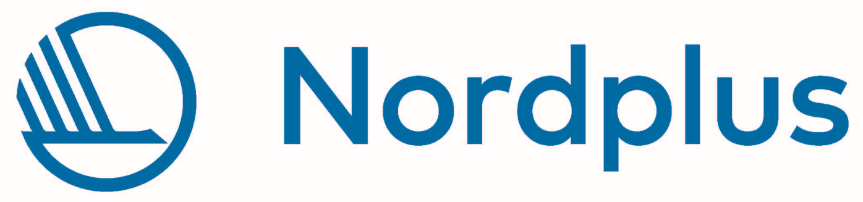 NORDPLUS Intensive Course “Organisation and Individual Security”30.07.2018.-10.08.2018.APPLICATION FORM NameSurnameGenderMale / FemaleCitizenshipDate of birthPassport number, date of expirationHome UniversityStudy programme, level (bachelor or master), study yearE-mail and contact phonePlease explain your motivation to participate in Intensive course